załącznik nr 1B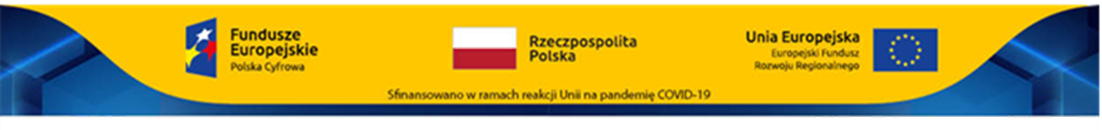 Wykonawca……………………………………………………………………….……………………………………………………………………….Rozbudowa Data Center Urzędu Miejskiego w Kruszwicy o centralny obiektowy magazyn danych wraz z zintegrowanym oprogramowaniem w ramach projektu grantowego „Cyfrowa Gmina”.Oświadczenie o zgodności przedmiotu oferty z OPZWszystkie parametry techniczne są to wartości minimalne z możliwością zaoferowania rozwiązania wydajniejszego lub o parametrach wyższych niż niżej podane.Oprogramowanie do synchronizacji i bezpiecznego udostępniania danych dla 100 użytkowników.Nazwa oprogramowania: …………………………Nazwa producenta oprogramowania: …………………………Macierz obiektowaNazwa producenta: …………………………Typ/model: …………………………Macierz obiektowa – system podtrzymania zasilania (UPS)Nazwa producenta: …………………………Typ/model: …………………………Gwarancja wsparcie techniczneSzkolenia i Warsztaty……………………………………………………Podpis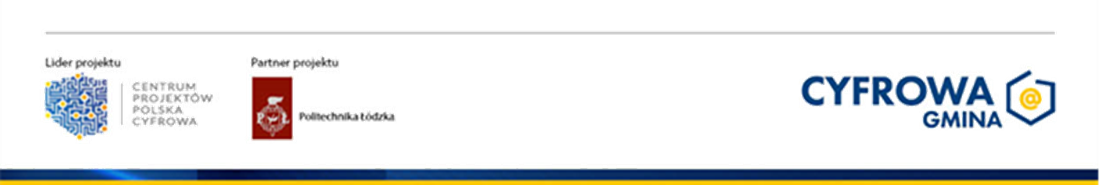 LpOpisOpis Wykonawcy potwierdzający spełnienie wymagań SpełniaTAK/NIE1 Rozwiązanie musi pozwalać na współdzielenie plików pomiędzy uczestnikami projektu, pracownikami wewnątrz organizacji (w ramach wykorzystywanego katalogu usług Active Directory) oraz na zewnątrz organizacji (dla podmiotów współpracujących, kontraktorów, firm zewnętrznych).Współdzielenie plików musi być realizowane poprzez udostępnienie linku do pliku lub katalogu.Definicja linku powinna zawierać co najmniej:datę, po której link przestanie być dostępny,typu linku: prywatny (dostępny tylko wewnątrz organizacji) lub publiczny (dostępny dla wszystkich),dodatkowe hasło, które musi być przekazane w sposób niezależny od samego linku.W przypadku udostępniania katalogu musi istnieć dodatkowa możliwość definiowania uprawnień dla odbiorcy, w tym co najmniej „odczyt i zapis” oraz „tylko odczyt”.Musi istnieć możliwość zarządzania linkami, w tym co najmniej: zmiana daty ważności linku, kasowanie linku, generowanie hasła do linku.Musi istnieć możliwość tworzenia linków stałych – bez definicji daty ich ważności.Użytkownik powinien być powiadamiany o pobraniu współdzielonego pliku oraz o zapisaniu pliku w udostępnionym katalogu.Musi istnieć możliwość tworzenia folderów do pracy grupowej. Przestrzeń folderów do pracy grupowej nie powinna wykorzystywać przyznanego przez administratora limitu przestrzeni (quota) dla pozostałych plików.Definicja folderu współdzielonego wewnątrz organizacji oraz folderu pracy grupowej musi zawierać:możliwość opuszczenia folderu (rezygnacja z dostępu do folderu),możliwość wyłączenia współdzielenia,możliwość dodawania i usuwania użytkowników folderu,możliwość definiowania uprawnień dla użytkowników folderu.2Rozwiązanie musi pozwalać na synchronizację plików pomiędzy różnymi urządzeniami. Muszą być wspierane co najmniej następujące systemy operacyjne: Windows, OS X, Android, iOS.Użytkownik powinien mieć możliwość zatrzymania i wznowienia synchronizacji plików.Użytkownik musi mieć możliwość rejestracji w ramach swojego konta wielu różnych urządzeń.Rozwiązanie musi umożliwiać zdalne usuniecie danych z urządzenia, które zostało skradzione lub zagubione.Instalacja klienta systemu na urządzeniu mobilnym użytkownika musi wymagać włączenia mechanizmów bezpiecznego logowania do urządzenia (co najmniej 6 cyfrowy PIN, logowanie biometryczne).Instalacja klienta systemu na urządzeniu użytkownika musi być realizowana bezpośrednio przez użytkownika, bez konieczności ingerencji działu IT. Administratorzy IT powinni mieć natomiast możliwość definicji, ile i z jakich urządzeń klienckich może korzystać użytkownik.3Użytkownik korzystający z funkcjonalności współdzielenia i synchronizacji plików musi mieć dostęp do swoich plików w następujący sposób:w postaci katalogu w systemie plików na swoim komputerze (on-line i off-line),w aplikacji mobilnej na swoim smartfonie i tablecie (on-line i off-line),w przeglądarce internetowej (on-line).4Wszystkie współdzielone i synchronizowane pliki muszą być przechowywane i zabezpieczone w dedykowanej logicznej partycji dostarczanej macierzy obiektowej, opisanej w punkcie 1.3.25Wszystkie współdzielone i synchronizowane pliki powinny być wersjonowane. Użytkownik musi mieć możliwość przeglądania historii wersji oraz odzyskiwania wersji plików. Administrator IT musi mieć możliwość skonfigurowania: ilości ostatnich wersji pliku oraz okresu po jakim wersje mają być nieodwracalnie kasowane z systemu.6Użytkownik musi mieć możliwość samodzielnego (bez udziału Administratora IT) odzyskiwania skasowanych plików. Rozwiązanie musi umożliwiać definiowanie okresu przechowywania skasowanych plików.7Funkcjonalność współdzielenia i synchronizacji musi być realizowana za pomocą komponentów zainstalowanych w centrum przetwarzania Zamawiającego. Zamawiający nie dopuszcza rozwiązań, w których jakikolwiek element rozwiązania jest zainstalowany i dostępny w chmurze publicznej.8Wskazani Administratorzy IT muszą mieć możliwość przeprowadzenia inspekcji aktywności zarejestrowanych użytkowników w zakresie współdzielonych i udostępnionych plików, w tym możliwość pobrania i usunięcia niepożądanych treści.  9Zamawiający wymaga, aby funkcjonalność węzłów synchronizacji i współdzielenia plików realizowana była poprzez rozwiązania programowe uruchamiane na węzłach w warstwie wirtualizacyjnej (VMware, Hyper-V, KVM i inne) zapewniające architekturę HA dla węzłów (przełączenie pomiędzy podstawową a zapasową serwerownią Zamawiającego).10Musi istnieć możliwość integracji zasobów plikowych przechowywanych na dyskach sieciowych w ramach interfejsu użytkownika do współdzielenia i synchronizacji plików. To oznacza, że użytkownik ten musi mieć możliwość dostępu do swoich zasobów plikowych przechowywanych na dyskach sieciowych zarówno w przeglądarce internetowej jak i w aplikacji mobilnej systemu współdzielenia i synchronizacji plików.11Rozwiązanie powinno posiadać możliwość zarządzania co najmniej poprzez graficzny interfejs użytkownika oraz poprzez API.12Rozwiązanie musi posiadać możliwość integracji z Microsoft Office Online Server i zapewniać równoległą pracę na współdzielonym dokumencie w formacie Microsoft Word, Excel i Power Point uprawnionym użytkownikom a także podgląd plików PDF. Lp.Klasa wymagańOpisOpis Wykonawcy potwierdzający spełnienie wymagańSpełniaTAK/NIE1 wymagania funkcjonalne dot. sprzętuwymagania funkcjonalne dot. sprzętuwymagania funkcjonalne dot. sprzętu1.1.1Wymagania ogólne.Wymagana pojemność użyteczna 28 TB musi być zapewniona bez wykorzystania mechanizmów redukcji danych (np. mechanizmów deduplikacji i kompresji) i po zastosowaniu wymaganej protekcji.1.1.2 Wymagania ogólne.Urządzenie musi posiadać funkcjonalność pozwalającą na replikację w technologii geograficznie rozproszonego klastra pracującego w trybie active/active, tzn. te same dane (obiekty) powinny być dostępne w trybie odczyt/zapis w wielu ośrodkach jednocześnie.Replikacja musi odbywać się w ramach szyfrowanego kanału. Funkcjonalność szyfrowania powinna być wspierana przez platformę obiektową.1.1.3Wymagania ogólne.Całe rozwiązanie powinno być dostarczone i zainstalowane maksymalnie w jednej szafie Rack 19” . Wykonawca jest zobowiązany do dostarczenia szafy Rack 19” z 42U wewnętrznego miejsce do instalacji urządzeń.1.1.4 Wymagania ogólne.Dostarczane rozwiązanie musi być produktem rozpoznawalnym na rynku, co oznacza, że powinno być wymieniane w raportach niezależnych organizacji, takich jak Gartner, IDC, Gigaom lub ESG (Enterprise Strategy Group).1.1.5 Wymagania ogólne.Oferowane rozwiązanie musi być produktem gotowym, posiadającym na moment składania oferty wszystkie wymagane przez Zamawiającego funkcjonalności. Do oferty należy załączyć listę wszystkich komponentów. Lista ma zawierać co najmniej nazwy urządzeń, modeli oraz inne informacje pozwalające w sposób jednoznaczny zidentyfikować poszczególne komponenty sprzętowe i programowe.1.1.6Wymagania ogólne.Oferowane urządzenia i wszystkie jego elementy składowe muszą pochodzić od autoryzowanego Dostawcy producenta, być fabrycznie nowe, wcześniej nie używane i wyprodukowane nie wcześniej niż 6 miesięcy przed terminem dostawy do Zamawiającego.1.1.7Wymagania ogólne.Urządzenia muszą być oznakowane przez producenta w taki sposób, aby możliwa była identyfikacja zarówno produktu jak i producenta.1.1.8Wymagania ogólne.Wraz z rozwiązaniem musi być dostarczony komplet dokumentacji w formie papierowej lub elektronicznej. Dokumentacja papierowa powinna być czytelna. Zamawiający dopuszcza dostawę dokumentacji producenta rozwiązania w językach polskim lub angielskim.1.1.9Wymagania ogólne.Wraz z rozwiązaniem musi być dostarczony komplet nośników umożliwiający odtworzenie oprogramowania systemowego urządzeń, z których zbudowane jest dostarczone rozwiązanie.1.2.1Wymagania dotyczące architektury, budowy i skalowalności. Przez cały okres trwania okresu gwarancji Zamawiający zastrzega sobie możliwość wykonania co 6 miesięcy testów wydajnościowych potwierdzających spełnienie oferowanych parametrów rozwiązania. Procedura testowania wydajności oferowanego rozwiązania jest opisana w punkcie 1.2.15. W przypadku niespełnienia przez rozwiązanie wymagań w trakcie okresowego testu wydajnościowego, Wykonawca zobowiązany jest do przeprowadzenia prac naprawczych i przywrócenia wymaganych dla rozwiązania parametrów.1.2.2Wymagania dotyczące architektury, budowy i skalowalności. Wszystkie elementy dostarczonego rozwiązania muszą być redundantne, a jego architektura musi zapewniać odporność na wystąpienie pojedynczego punktu awarii w obrębie poszczególnych grup elementów, to jest co najmniej: interfejsów dostępowych kontrolerów, serwerów/węzłów/obudów, zasilaczy, wentylatorów. Odporność na awarię oznacza, że dostęp do urządzenia oraz do składowanych na nim danych musi być realizowany bez przerywania pracy korzystającej z niego aplikacji/systemu, zapewniając możliwość odczytów wszystkich składowanych danych oraz wykonywania zapisów na urządzenie nawet w przypadku awarii lub wymiany pojedynczego elementu urządzenia z ww. grup urządzeń. W przypadku gdy w architekturze oferowanego rozwiązania występują węzły tylko przechowujące dane, dopuszczalne jest użycie dedykowanego urządzenia wykorzystujące technologię redundantnych kontrolerów umieszczonych w pojedynczej obudowie oraz protekcję dysków algorytmem erasure coding, gdy producent gwarantuje trwałość zapisanych danych (ang. Durability level) na poziomie 9,999999999999999% ( 15 „dziewiątek”) co jest tożsame z dopuszczeniem możliwości utraty jednego obiektu raz na 1 000 000 000 000 lat. Wszystkie procesory jak i rdzenie procesorowe zainstalowane w serwerze muszą być aktywne i dostarczone z aktywnymi licencjami dla systemu operacyjnego oraz oprogramowania dodatkowego.1.2.3Wymagania dotyczące architektury, budowy i skalowalności. W przypadku dysków, na których przechowywane są obiekty, Zamawiający wymaga, aby dostarczone rozwiązanie wykorzystywało następujące mechanizmy protekcji danych: RAID-6 lub Erasure Coding (EC) lub Replication Factor dla dysków SSD, SATA, SAS i SAS-NL.1.2.4Wymagania dotyczące architektury, budowy i skalowalności. Platforma powinna być zbudowana w architekturze scale-out (skalowalnej horyzontalnie).1.2.5Wymagania dotyczące architektury, budowy i skalowalności. Rozwiązanie powinno być skonfigurowane w taki sposób, aby mogło jednocześnie serwować dane na zewnątrz przy pomocy wszystkich protokołów wymienionych w wymaganiu 1.3.1 przy zapewnieniu redundancji na poziomie co najmniej jednego urządzenia.1.2.6Wymagania dotyczące architektury, budowy i skalowalności. Rozwiązanie powinno umożliwiać skalowanie poprzez dokładanie kolejnych kontrolerów i/lub dysków. Wymagana jest skalowalność do pojemności min. 100PB. Rozbudowa rozwiązania powinna być bezprzerwowa.1.2.7Wymagania dotyczące architektury, budowy i skalowalności. Wymagana pojemność powinna być dostarczona na dyskach twardych znajdujących się wewnątrz węzłów rozwiązania. Nie są dopuszczalne rozwiązania oparte o taśmy czy platformy chmurowe.1.2.8Wymagania dotyczące architektury, budowy i skalowalności. Przestrzeń służąca do przechowywania danych powinna być skonfigurowana tak, aby była odporna na jednoczesną awarię co najmniej 2 dowolnych dysków twardych.1.2.9Wymagania dotyczące architektury, budowy i skalowalności. Dostęp do rozwiązania powinien być realizowany za pomocą protokołu Ethernet oraz interfejsów 10Gb lub 1Gb. 1.2.10Wymagania dotyczące architektury, budowy i skalowalności. W przypadku, gdy system wymaga przełączników na potrzeby wewnętrznej komunikacji węzłów obiektowego magazynu składowania danych, należy zapewnić redundantne przełączniki co najmniej LAN z odpowiednią ilością portów. Dostarczane przełączniki powinny być objęte co najmniej takim samym poziomem wsparcia, jak platforma obiektowa.1.2.11Wymagania dotyczące architektury, budowy i skalowalności. Dostarczone rozwiązanie powinno posiadać wbudowane mechanizmy przechowywania zarówno danych, jak i metadanych (informacji opisujących dane). Nie dopuszcza się wykorzystania rozwiązań plikowych (NAS) jako warstwę przechowywania w systemie składowania danych.1.2.12Wymagania dotyczące architektury, budowy i skalowalności. Dopuszczalne są dyski typu SATA lub NL-SAS o rozmiarach nie większych niż 18TB.1.2.13Wymagania dotyczące architektury, budowy i skalowalności. Wraz z urządzeniami składającymi się na komponenty sprzętowe rozwiązania należy dostarczyć wszystkie wymagane kable zasilające i transmisyjne, w tym LAN, SAN etc.1.2.14Wymagania dotyczące architektury, budowy i skalowalności. Rozwiązanie musi zapewniać możliwość wymiany komponentów sprzętowych wchodzących w jego skład i zastępowanie ich nowszymi komponentami pochodzącymi od producenta rozwiązania przy jednoczesnym zapewnieniu nieprzerwanego dostępu do danych prezentowanych przez rozwiązanie.1.2.15Wymagania dotyczące architektury, budowy i skalowalności. Rozwiązanie musi zapewnić wydajność na poziomie nie mniejszym niż:a. dla zapisu obiektów 32KB – 700 obiektów/sekundę, b. dla odczytu obiektów 32KB – 1600 obiektów/sekundę, c. dla zapisu obiektów 100MB – 350 MB/sekundę, d. dla odczytu obiektów 100MB – 500 MB/sekundę.Określone powyżej parametry muszą być utrzymywane niezależnie od ilości danych przechowywanych w rozwiązaniu.Wykonawca zobowiązany jest przeprowadzić testy wydajności dla dostarczonej macierzy przy pomocy narzędzia COSBench (https://github.com/intel-cloud/cosbench). Wykonawca zaplanuje i przeprowadzi testy wydajności zapisu i odczytu dla obiektów o wielkości 32KB oraz dla obiektów o wielkości 100MB. Zamawiający uzna test za zakończony sukcesem, jeśli uzyskane parametry potwierdzą wydajność operacji przedstawioną powyżej, osiągnięte z wykorzystaniem protokołu S3.1.2.16Wymagania dotyczące architektury, budowy i skalowalności. Wykonawca przekaże Zamawiającemu raport z testów. Wykonawca zapewni niezbędny sprzęt i oprogramowanie do wykonania testów.1.3.1Wymagania dotyczące składowania danych.Rozwiązanie musi posiadać możliwość integracji z aplikacjami za pomocą co najmniej następujących protokołów i interfejsów: HTTP/HTTPS, S3, REST API, CIFS i/lub NFS. Jeżeli wykorzystanie któregokolwiek z wymienionych protokołów i interfejsów wymaga zastosowania dodatkowej licencji lub oprogramowania, to należy je dostarczyć wraz z rozwiązaniem.1.3.2Wymagania dotyczące składowania danych.Dane w obiektowym systemie składowania danych będącym przedmiotem zapytania muszą być składowane jako obiekty składające się z danych oraz opisujących je metadanych. Metadane nie mogą być składowane w wydzielonej bazie danych, a replikacja danych (obiektów) odbywa się spójnie z metadanymi.1.3.3Wymagania dotyczące składowania danych.Dostarczone rozwiązanie musi zapewniać i gwarantować niezmienność składowanych w nim obiektów, między innymi poprzez wykorzystanie wbudowanej technologii WORM (Write Once Read Many). Zamawiający wymaga, aby funkcjonalność WORM była realizowana wewnątrz dostarczonego gotowego rozwiązania sprzętowego (appliance) w jego oprogramowaniu systemowym. Nie dopuszcza się, aby funkcjonalność WORM realizowana była poprzez rozwiązania programowe i rozwiązania uruchamiane w warstwie wirtualizacyjnej (VMware, Hyper-V, KVM i inne).1.3.4Wymagania dotyczące składowania danych.Rozwiązanie musi posiadać możliwość definiowania różnych poziomów retencji przechowywania danych, gwarantujących brak możliwości skasowania danych przed upływem zdefiniowanego czasu.1.3.5Wymagania dotyczące składowania danych.Rozwiązanie musi posiadać mechanizmy zapewniająceprzenoszenie danych (zapisanych jako WORM) pomiędzy kolejnym nowszymi modelami urządzeń. Tryb ten nie może umożliwiać ingerencji w konkretne dane, ma jedynie umożliwiać wymianę rozwiązań EOL lub zmianę rozwiązania świadczącego usługę składowania danych na WORM.1.3.6Wymagania dotyczące składowania danych.Funkcjonalność WORM musi działać co najmniej dla protokołu NFS. Retencja musi działać co najmniej dla protokołu dostępowego S3.1.3.7Wymagania dotyczące składowania danych.Rozwiązanie musi pozwalać na zdefiniowanie zasobów obiektowych lub/i plikowych, w których istnieje możliwość usuwania danych przed upływem retencji oraz zasobów obiektowych lub/i plikowych, w których usuwanie danych przed upływem retencji jest niemożliwe - również przez operatora/administratora platformy. Rozwiązanie powinno pozwalać na definiowanie i uruchamianie jednocześnie obydwu typów zasobów obiektowych lub/i plikowych. Jeżeli ta funkcjonalność wymaga dodatkowej licencji, należy ją dostarczyć.1.3.8Wymagania dotyczące składowania danych.Rozwiązanie musi posiadać możliwość tworzenia logicznie odseparowanych obszarów tzw. „MULTI-TENANCY”, z możliwością zarządzania przez różnych administratorów. Rozdzielność administrowania tak tworzonymi obszarami dotyczy co najmniej: przypisywanie użytkowników, tworzenie praw dostępu, polityki składowania danych w tym retencji i replikacji, monitorowania wykorzystania pojemności.1.3.9Wymagania dotyczące składowania danych.Zamawiający wymaga, aby dostarczone rozwiązanie posiadało możliwość zdefiniowania co najmniej 1000 logicznych partycji ("tennant'ów").1.3.10Wymagania dotyczące składowania danych.Musi istnieć możliwość mapowania zasobów do różnych zastosowań w taki sposób, aby dla każdego z nich możliwe było definiowanie różnych i niezależnych parametrów i kryteriów składowania danych w tym, co najmniej: retencji, quoty i replikacji, oraz indeksowania dla protokołu S3.1.3.11Wymagania dotyczące składowania danych.Rozwiązanie musi posiadać swoje własne wbudowane mechanizmy weryfikacji integralności danych np. przy pomocy sum kontrolnych składowanych obiektów.1.3.12Wymagania dotyczące składowania danych.Rozwiązanie musi posiadać funkcjonalność szyfrowania danych przechowywanych na dyskach obiektowego magazynu składowania danych. Wymagane jest użycie algorytmu min. AES-256 lub równoważnego. Jeżeli wymagana jest licencja, należy ją dostarczyć.1.3.13Wymagania dotyczące składowania danych.Rozwiązanie musi posiadać możliwość autentykacji użytkowników z wykorzystaniem AD/LDAP.1.3.14Wymagania dotyczące składowania danych.Rozwiązanie musi posiadać natywnie wbudowane mechanizmy umożliwiające replikację składowanych danych pomiędzy różnymi lokalizacjami z wykorzystaniem sieci LAN/WAN. Zastosowanie niniejszego mechanizmu musi również spełniać wymagania replikacji metadanych, uprawnień, polityki retencji oraz niezmienności danych tzn. awaria urządzenia w lokalizacji podstawowej nie może eliminować gwarancji niezmienności danych na platformie zdalnej.1.3.15Wymagania dotyczące składowania danych.Replikacja powinna być możliwa zarówno w trybie Active/Passive, czyli w trybie, w którym do odczytu i zapisu udostępniona jest replikowana przestrzeń nazw tylko w jednym ośrodku, jak i w trybie Active/Active, w którym do odczytu i zapisu udostępnione są replikowane przestrzenie nazw w każdym ośrodku1.3.16Wymagania dotyczące składowania danych.Replikacja powinna być możliwa pomiędzy co najmniej 3 ośrodkami. W każdym z tych ośrodków replikowana przestrzeń nazw musi być jednocześnie dostępna do zapisu i odczytu w przypadku replikacji w trybie Active/Active.1.3.17Wymagania dotyczące składowania danych.W replikacji active/active system powinien zwracać najbardziej aktualną wersję obiektu, niezależnie od tego, do którego ośrodka trafi zapytanie.1.4.1Wymagania dotyczące monitorowania i zarządzania.Rozwiązanie powinno posiadać możliwość zarządzania co najmniej poprzez graficzny interfejs użytkownika oraz poprzez API z wykorzystaniem protokołów HTTP/HTTPS.1.4.2Wymagania dotyczące monitorowania i zarządzania.Rozwiązanie powinno posiadać możliwość automatycznego monitoringu obejmującą m.in.: Obciążenia procesorów w poszczególnych serwerach/węzłach, Utylizacji pamięci RAM w poszczególnych serwerach/węzłach,Obciążenia interfejsów sieciowych w poszczególnychserwerach/węzłach,Pojemności i zajętości poszczególnych pul dyskowych.1.4.3Wymagania dotyczące monitorowania i zarządzania.Rozwiązanie musi umożliwiać automatyczne wysyłanie powiadomień do administratora minimum poprzez emailRozwiązanie musi wspierać protokół Simple Network Management Protocol (SNMP) v3.1.4.4Wymagania dotyczące monitorowania i zarządzania.Rozwiązanie musi mieć możliwość podłączenia go do centrum serwisowego producenta, w celu zdalnego monitorowania poprawności funkcjonowania komponentów rozwiązania.Lp.Opis wymagań techniczno-funkcjonalnychKonfiguracja minimalna Opis Wykonawcy potwierdzający spełnienie wymagań1Technologia.Line interactive lub On-Line2Napięcie wejściowe .230 V3Sposób zasilania.Plug&Play Gniazdo w standardzie IEC 3204Tolerancja napięcia wejściowego przy obciążeniu 70-100%; bez przechodzenia na baterie.165 – 286 V5Tolerancja napięcia wejściowego przy obciążeniu mniejszym od 70%; bez przechodzenia na baterie.155 – 300 V6Częstotliwość wejściowa.Wymagana 50-60 Hz7Napięcie wyjściowe .230 V8Częstotliwość wyjściowa.50/60Hz 9Czas podtrzymania.Minimum 36 min. przy obciążeniu 1kW.10Baterie.Szczelne, bezobsługowe o projektowanej żywotności min. 3-5 lat.11Możliwość rozbudowy o dodatkowe zewnętrzne moduły bateryjne.Min. 5 modułów12Panel sterujący z wyświetlaczem oraz sygnalizacją akustyczną.Wymagane ze wskazaniem parametrów napięcia wejściowego i wyjściowego, częstotliwości, dziennik zdarzeń, informacje ustawień karty SNMP, licznik energii, sugerowanie daty wymiany akumulatora.13Złącze interfejsów.RS232, USB, REPO, slot na kartę komunikacyjną SNMP14Gniazda wyjściowe IEC320 na zasilaczu UPS.Wymagane minimum gniazd 
8 szt x IEC 320-C13.15Karta sieciowa SNMP.Wymagane16Interfejs EPO (do wyłącznika ppoż.)Wymagane17Diagnostyka parametrów urządzeniaUPS i bateriiAutomatyczna diagnostyka parametrów urządzenia UPS i baterii na panelu UPS-a i z wykorzystaniem oprogramowania do zarządzania i monitorowania UPS.18Oprogramowanie zapewniające pełny monitoring, zarządzanie i automatyczny shut-down systemu operacyjnego.Wymagane19Poziom hałasu w odległości 1m< 40 dBAWentylatory o regulowanej prędkości obrotowej w zależności od obciążenia i temperatury20Spełnienie wszystkich obowiązujących norm w zakresie bezpieczeństwa, kompatybilności elektromagnetycznej potwierdzone deklaracją zgodności CE.Wymagane21Wymiary zasilacza UPS w szafie rack z bateriami.Maks 4U22Waga zasilacza z bateriami.<65 kg23Obudowa.Do montażu w szafie/wolnostojący, wymagane szyny montażowe w standardzie24Instrukcja w języku polskim.WymaganeGwarancjaSpełniaTAK/NIEWykonawca zobowiązany jest do wykupienia gwarancji producenta w trybie NBD na wszystkie dostarczone komponenty na okres 3 lat liczony od daty zakończenia wdrożenia, potwierdzonego protokołem odbioru. Wykonawca zobowiązany jest do wykazania spełnienia ww. wymagania w ramach czynności odbiorowych.Serwis będzie realizowany przez producenta w jego autoryzowanym kanale serwisowym na terytorium RP.1Warunki napraw gwarancyjnych sprzętu i wsparcia technicznego.NBDSpełniaTAK/NIE2Przyjmowanie zgłoszeń.24/7/3653Tryb przyjmowania zgłoszeń.Faks, e-mail,telefon, www,4Śledzenie zgłoszeń i SLA w portalu serwisowym.Tak5Czas reakcji.NBD6Czas usunięcia awariiczas liczony od momentu potwierdzenia otrzymania zgłoszenia do momentu dokonania skutecznej naprawy.5 dni roboczych7Zdalna obsługa zgłoszeń.Tak8Obsługa zgłoszeń w języku polski.Tak9Obsługa zgłoszeń w miejscu instalacji.Tak10Wsparcie proaktywne:
instalacja poprawek oprogramowania i aktualizacja mikrokodu sprzętu na podstawie biuletynów producenta w efekcie zdiagnozowania błędów w oprogramowaniu lub rozszerzenia funkcjonalności produktu.Pn-Pt, 8:00 – 16:00każdorazowo planowane z koordynatorem klienta11Wsparcie konsultacyjne świadczone przez certyfikowanego inżyniera serwisu zapewniającego wsparcie merytoryczne w zakresie zakupionych produktów.Pn-Pt, 8:00 – 16:00 zdalnie12Przypisany koordynator serwisu.TakLp.WymaganiaSpełniaTAK/NIE1Wykonawca w ramach realizacji zamówienia zobowiązany jest do przeprowadzenia jedno-dniowych Warsztatów szkoleniowych z dostarczonego rozwiązania.2Wykonawca musi zapewnić dla 1 pracownika Zamawiającego Warsztaty szkoleniowe.3Wykonawca jest zobowiązany do zapewnienia dla pracowników Zamawiającego Warsztatów Szkoleniowych w siedzibie Zamawiającego - na prośbę Zamawiającego forma Warsztatów szkoleniowych może być zmieniona na formę zdalną.4Wykonawca zapewni uczestnikom Warsztatów szkoleniowych materiały szkoleniowe w formie elektronicznej.5Warsztaty szkoleniowe muszą być prowadzone w języku polskim.